■■■■■■■■■■■■■■■■■■■■■■■■■■■■■■■■■■■■■■■■■■■■■■■■■関西大学セミナー in MOBIO『タコの吸盤に学んだロボットハンド』～多様な部品を単一のグリッパで把持する機構の開発～■■■■■■■■■■■■■■■■■■■■■■■■■■■■■■■■■■■■■■■■■■■■■■■■■≪主催≫関西大学　≪共催≫ＭＯＢＩＯ（ものづくりビジネスセンター大阪）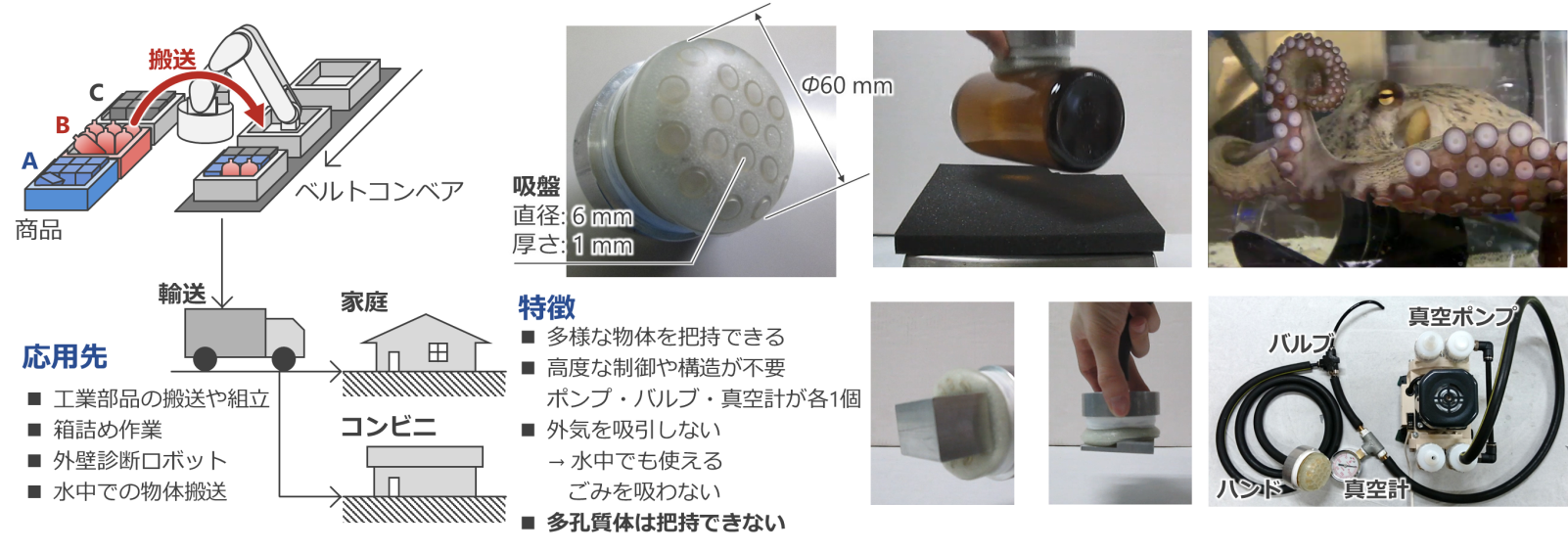 【日　  時】平成２９年５月１８日（木）〈セミナー〉１８：３０～１９：５０ 〈交流会〉２０：００～【場　  所】クリエイション・コア東大阪　北館３階　３０９号室【募集人数】３０名程度（先着順・要事前申込、募集締切：定員に達し次第、受付終了）【対　　象】ものづくり中小企業、支援機関ほか【参 加 費】無料（交流会参加者は1,000円／人）【申込み・問合せ】ＭＯＢＩＯ（ものづくりビジネスセンター大阪）　担当：二宮、山田 　　　　　　ＴＥＬ：０６－６７４８－１０５４　ＦＡＸ：０６－６７４８－１０６２E-mail：sangaku@gbox.pref.osaka.lg.jp【５/１８関西大学】【ＭＯＢＩＯ産学連携オフィス】http://www.m-osaka.com/jp/service/demae.htmlＭＯＢＩＯ（ものづくりビジネスセンター大阪）の南館には、大学の持つ最先端技術・研究成果を中小企業に結びつけるため、関西圏を中心とした大学・高専が集結し、産学連携オフィスを設置しています。大学・高専との産学連携については、産学連携オフィス総合窓口（大阪府ものづくり支援課06-6748-1054）まで、お気軽にご相談ください。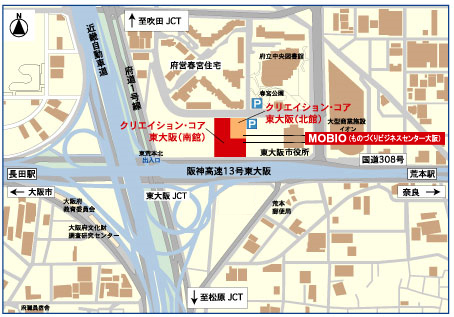 ◆◆◆◆◆◆ 会場までの交通案内 ◆◆◆◆◆◆　　ＭＯＢＩＯ（ものづくりビジネスセンター大阪）〒577-0011　東大阪市荒本北1-4-17 ＜電車をご利用の場合＞・地下鉄中央線　長田駅下車　3番出口から東に徒歩10分・近鉄けいはんな線　荒本駅下車　1番出口から西に徒歩5分※専用駐車場がありませんので、お車でお越しの場合は、近隣　の駐車場をご利用ください。企　業　名所　在　地所属・役職5／18　交流会（立食形式、お一人1,000円）□参加する　　　　　　  　□参加しない氏　　　名5／18　交流会（立食形式、お一人1,000円）□参加する　　　　　　  　□参加しない連　絡　先【電　話】5／18　交流会（立食形式、お一人1,000円）□参加する　　　　　　  　□参加しない連　絡　先【E-mail】               ＠5／18　交流会（立食形式、お一人1,000円）□参加する　　　　　　  　□参加しない所属・役職5／18　交流会（立食形式、お一人1,000円）□参加する　　　　　　  　□参加しない氏　　　名5／18　交流会（立食形式、お一人1,000円）□参加する　　　　　　  　□参加しない連　絡　先【電　話】5／18　交流会（立食形式、お一人1,000円）□参加する　　　　　　  　□参加しない連　絡　先【E-mail】　　　　　     ＠5／18　交流会（立食形式、お一人1,000円）□参加する　　　　　　  　□参加しない所属・役職5／18　交流会（立食形式、お一人1,000円）□参加する　　　　　　  　□参加しない氏　　　名5／18　交流会（立食形式、お一人1,000円）□参加する　　　　　　  　□参加しない連　絡　先【電　話】5／18　交流会（立食形式、お一人1,000円）□参加する　　　　　　  　□参加しない連　絡　先【E-mail】　　　　　     ＠5／18　交流会（立食形式、お一人1,000円）□参加する　　　　　　  　□参加しない